                Раннее музыкальное развитие детей.                  Методики и особенности.Особенности раннего музыкального развитияПрактически каждая мама слышала призыв о том, что раннее музыкальное воспитание для ребенка необходимо. И если раньше таковым считался возраст 5-6 лет, то сегодня психологи и педагоги рекомендуют начинать прививать ребенку любовь к музыке еще на этапе внутриутробного развития. И ошибочно думать, что раннее музыкальное развитие – это изнурительные занятия музыкой. Скорее, это игра, которая постепенно прививает хороший музыкальный вкус, любовь к прекрасному, развивает духовность малыша. Ведь главная цель развития – изменение и совершенствование уже имеющихся способностей, умений.Чтобы добиться прогресса в музыкальном развитии ребенка, нужно способствовать этому различными способами: создать оптимальную атмосферу дома, заинтересовывать ребенка классической музыкой и современными произведениями для детей, познакомить малыша с музыкальными инструментами и учить игре на них. Но стоит ли уделять раннему музыкальному развитию ребенка столько внимания и времени?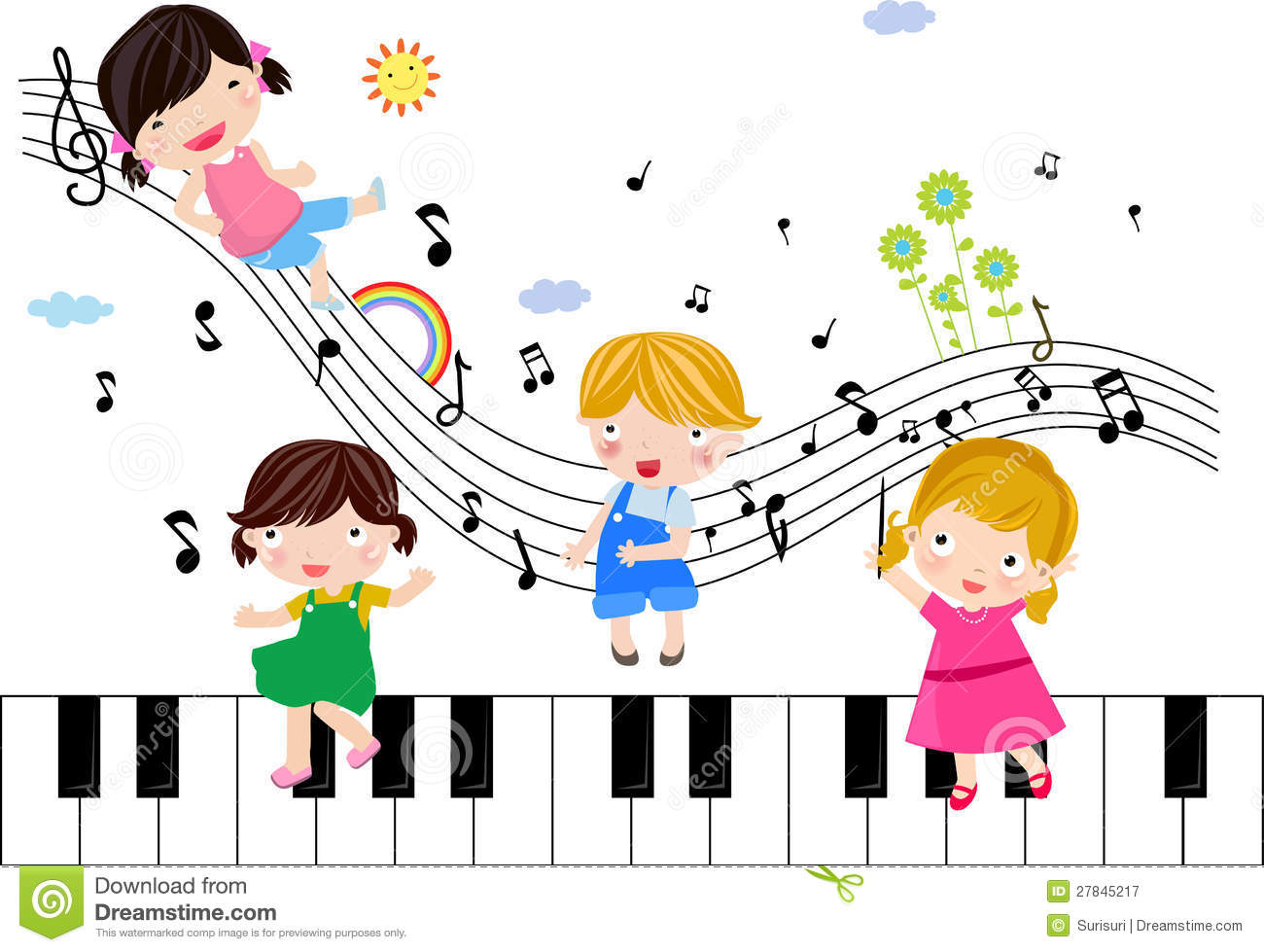 Плюсы и минусы раннего музыкального развитияКаждому родителю приятно видеть, как его ребенок добивается успехов в разных сферах деятельности в столь юном возрасте. Однако некоторые взрослые искренне не понимают, зачем истязать малышей-дошкольников массой дополнительных занятий, которые немного позже будут преподаваться в школе. Кто прав, каждый решит для себя сам. А мы в свою очередь приведем положительные и отрицательные стороны раннего музыкального развития ребенка, которые помогут сделать правильный выбор.Итак, плюсами являются:развитие врожденных задатков ребенка, которые впоследствии, возможно, станут его основной деятельностью;активное развитие познавательных процессов: внимания, памяти, мышления, воображения, логики и т.д.;формирование личностных качеств ребенка;освоение координации движений;формирование способности к обучению;развитие четкой, осмысленной, красивой речи с правильной интонацией;развитие эстетических и духовных чувств, творческих способностей.Может ли музыка оказать негативное влияние на ребенка? В некоторых случаях – да:Если выбран неправильный репертуар для обучения ребенка (например, вместо классики – застольные композиции).Если педагог неправильно составил программу обучения (например, требования учителя не соответствуют возрасту ребенка).Если педагог оказывает давление на ребенка в процессе обучения.Если не учитываются индивидуальные особенности малыша.Любое неправильное действие взрослого может убить желание ребенка заниматься музыкой. Если же уроки поставлены правильно, раннее музыкальное развитие оказывает исключительно положительное влияние на детей.Методики раннего музыкального развития детейКаждая из представленных ниже методик раннего музыкального развития уникальна, эффективна и признана разными странами всего мира. Их основателями стали такие известные музыканты, как Шиничи Сузуки, Золтан Кодали и Карл Орф. В чем же заключаются методики? Рассмотрим далее.Раннее музыкальное развитие по методу  Шиничи  СузукиГениальный музыкант на собственном опыте понял, что учиться музыке может каждый, независимо от того, есть ли у него особый талант. Причем музыкальное развитие лучше начинать в раннем возрасте, когда ребенок учится говорить. Ведь музыка – как речь человека: ее может выучить каждый. Так в детстве Шиничи Сузуки начал наигрывать мелодии на скрипке, совершенно не зная нотной грамоты. Это стало первым шагом к его известному будущему.Метод Сузуки заключается в главном принципе подражания: дети склонны к подражанию взрослым абсолютно во всех сферах. Так почему не воспользоваться этой особенностью детского восприятия? На занятиях малыш может слушать музыку, пытаться воспроизводить звуки на музыкальных инструментах, повторяя за педагогом. Однако принуждать к этому детей категорически нельзя: так можно свести на нет весь энтузиазм малыша.Сузуки убеждает, что музыкальное обучение детей нужно начинать сразу же после рождения. Это может быть всего одно произведение, разбитое на несколько музыкальных фраз. Благодаря ежедневному прослушиванию композиции или отдельной фразы, взятой из произведения, ребенок уже спустя полгода запомнит ее на всю жизнь без всякой нотной грамоты. Очень важный момент в методике Сузуки – ежедневное повторение изучаемого материала, ведь чем чаще ребенок практикуется, тем лучше он осваивает информацию. Главное условие музыкального обучения – композиции должны звучать качественно, чисто, без посторонних шумов, а положение ребенка за инструментом должно быть правильным.Раннее музыкальное развитие по Золтану КодалиВенгерский композитор и педагог за долгие годы практики пришел к выводу, что музыкальное образование нужно начинать в раннем возрасте, когда дети воспринимают новую информацию в процессе игр, пения, танцев. Золтан Кодали считает, что именно пение, которое является главным музыкальным инструментом человека, помогает ребенку узнать родной язык, музыкальные традиции и культуру своей страны. Кодали – сторонник поступательного музыкального развития, то есть он советует начинать обучение от простых знаний к более сложным. Так, в основу его обучения входят танцы, пение, слушание музыки и ритмика. Когда дети знакомы с этими понятиями, Кодали рекомендует начать изучение нотной грамоты. При этом главными обучающими методами являются игры, хлопки, хороводы, двигательные песни – без движения обучение музыке не может быть эффективным.Как петь с детьми до 5 лет? Вот что советует Кодали:Отдавайте предпочтение коротким песням, в которых нужно использовать движения.В вашем репертуаре должно быть не менее 30 разных песенок, пойте их уверенно и без заминок – волнение взрослых всегда передается детям.Пойте без аккомпанемента.Меняйте темп песенок.Обязательно хвалите детей.Не ленитесь повторять песенки – дети очень любят повторы и с удовольствием подпевают взрослым.Согласно методике Кодали, в обучении нужно использовать качественную музыку для детей или народные композиции.Методика Карла ОрфаГлавной задачей немецкого композитора было сформировать музыкальный вкус ребенка и развить его слух. В работе с детьми он задействовал тандем из музыки, движений, речи и элементов драматизации. Карл Орф считал, что музыка должна соответствовать психическому развитию ребенка. При этом ознакомление ребенка с музыкой не должно ограничиваться только классическими композициями: произведения должны отличаться по темпу, ритму и настроению.В своей методике Орф особое место отводит отношению педагога и ученика. Так, согласно антологии композитора, педагог не должен быть авторитарным персонажем на занятиях – он должен помогать детям раскрыться, он обязан общаться с учениками посредством музыки. Как преподнести музыку детям – решает педагог, но главное – он должен импровизировать. Вся методика композитора построена на фантазировании, придумывании, творчестве – все это очень близко детям, а потому достаточно эффективно. Особенности раннего музыкального обученияЛюбое обучение должно быть постоянным и регулярным, поэтому как родителям, так и ребенку, нужно быть готовым к новому жизненному ритму. Помните, что занятия не должны быть навязчивыми. Лучше, если ваш ребенок будет посещать индивидуальные уроки.Как правило, в домашних условиях можно использовать такие упражнения для раннего музыкального развития:пальчиковые игры;показ игрушек с пением;поиск источников звука;узнавание картинок по разным звукам;танцевальные движения под музыку;упражнения на развитие чувства ритма;звукоподражание;упражнения на развитие слуха;игра на шумовых музыкальных инструментах (погремушках).Такие упражнения подходят для малышей с 1-2 месяца после рождения. Постоянное использование подобных упражнений позволяет развить у ребенка чувство ритма, музыкальный слух, мелкую моторику пальцев рук. В дальнейшем это станет хорошей основой для музыкального образования. Поэтому, говоря о целесообразности раннего музыкального обучения, можно с уверенностью сказать, что даже если вы не пророчите своему чаду великое музыкальное будущее, отказываться от него не стоит.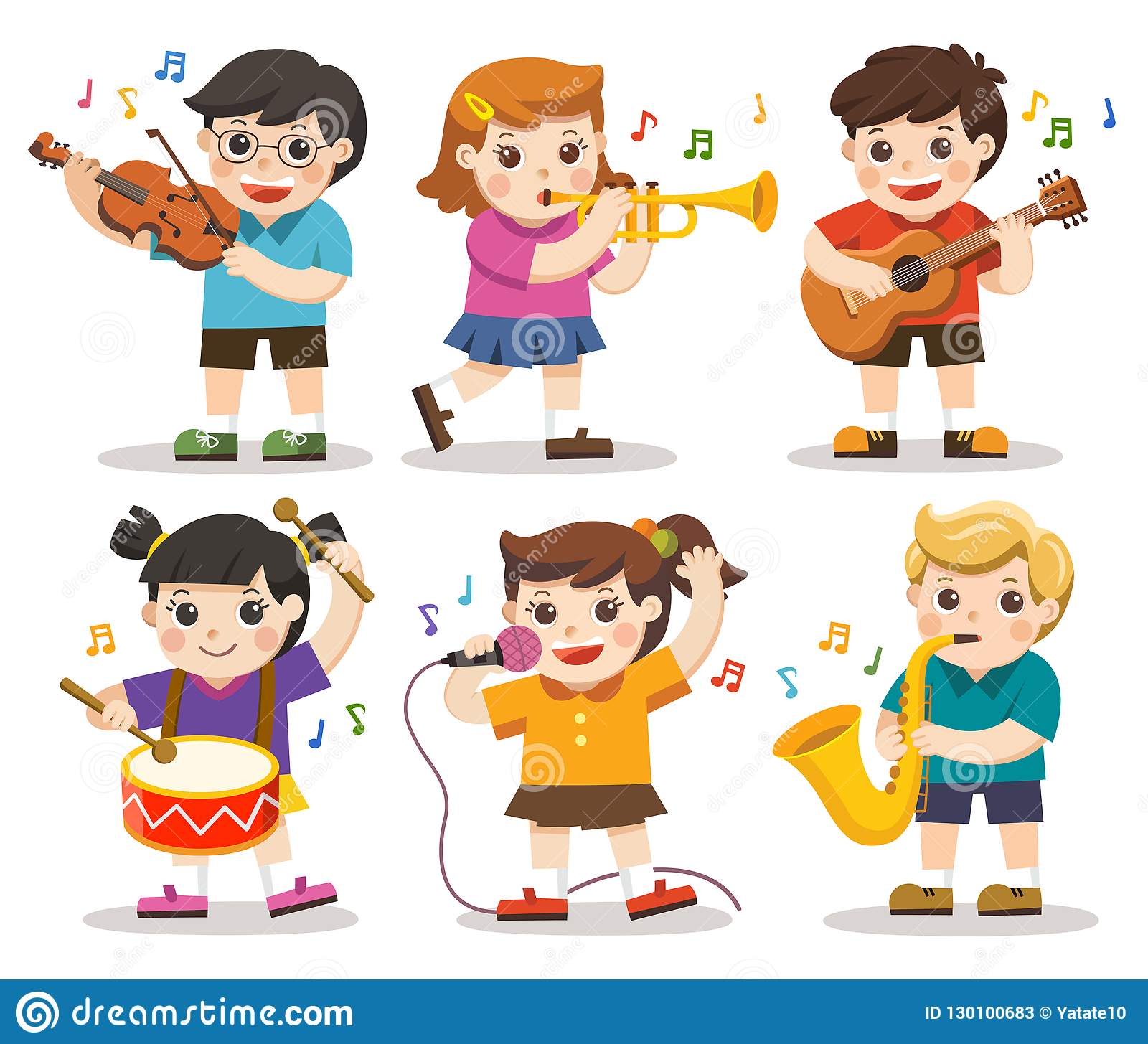 